    2019 Kansas FBLA Statement of Assurance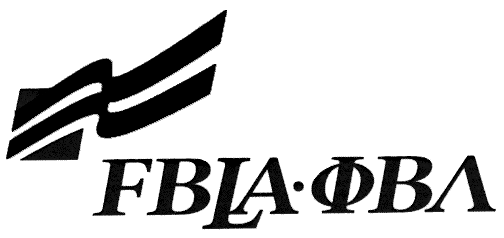 Check one:	 3-D Animation (Statement of Assurance)					 Broadcast Journalism (URL)		 Business Ethics (URL) Computer Game & Simulation Programming (Statement of Assurance and Necessary Materials)		 Coding & Programming (Statement of Assurance and Necessary Materials) Digital Video Production (Statement of Assurance and URL) E-business (Statement of Assurance and URL)	 Electronic Career Portfolio (Statement of Assurance and URL) Graphic Design (Statement of Assurance and Necessary Materials)	 Introduction to Business Presentation (URL) Mobile Application Development (Statement of Assurance and Necessary Materials) Public Service Announcement (Statement of Assurance and URL) Publication Design (Statement of Assurance and Necessary Materials)				 Website Design (Statement of Assurance and URL)Provide the complete URL for Broadcast Journalism, Business Ethics, Digital Video Production, E-business, Electronic Career Portfolio, Introduction to Business Presentation, Public Service Announcement and Website Design. These events will be judged online. Make sure the URL link is valid through the State Leadership Conference.  kansasfblaevents@gmail.com KEY INFORMATIONLocal Chapter ContactI/We, the undersigned, attest that the design, creation, and implementation of the event are the original work of the above chapter member(s). I/we agree that this event may be linked, promoted, and used in any way by the national FBLA-PBL, Inc. for purposes of promoting the association. (Typed name is accepted for signature)Complete this Document Section for the Above Events if ApplicableState: KansasKansasSchool:School:Website URL Address: (where appropriate—must have full address)Website URL Address: (where appropriate—must have full address)Member(s) Name:Member(s) Name:Name:Daytime/Cell Number:Home E-mail:Name of Team MemberName of Team MemberName of Team MemberAdviser’s NameSoftware Used:Source of Information:Copyright NotationsInstructions for Running Project:Template(s) Used (source)